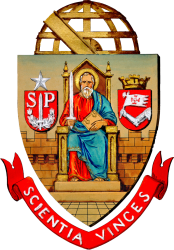 UNIVERSIDADE DE SÃO PAULOTERMO DE CIÊNCIA – PÓS-DOUTORADOEmpresa/Instituição de Ensino, inscrita no CNPJ sob nº      , com sede à Rua, representada por Presidente/Diretor/Reitor, portador do RG, inscrito no CPF nº      , domiciliado à Rua, declara estar ciente e concordar com a participação de Nome Pós-Doutor no Programa de Pós-Doutorado, pelo prazo de      ,que poderá ser prorrogado, a critério da Universidade e desde que autorizado pela Empresa/Instuição de Ensino, cumprindo o horário de pesquisa estabelecido pela Universidade de São Paulo.Declara, ainda, estar ciente das regras do Programa de Pós-Doutorado e que eventual propriedade intelectual gerada no âmbito da pesquisa será exclusiva da Universidade de São Paulo, ou conforme convênio ou acordo específico firmado entre as partes.  Cidade, DataRepresentante LegalPós-DoutorandoResponsável – Prof. Dr.Presidente da Comissão de Pesquisa
